ПРОЕКТ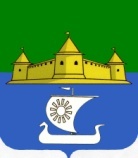 МУНИЦИПАЛЬНОЕ ОБРАЗОВАНИЕ«МОРОЗОВСКОЕ ГОРОДСКОЕ ПОСЕЛЕНИЕ ВСЕВОЛОЖСКОГО МУНИЦИПАЛЬНОГО РАЙОНА ЛЕНИНГРАДСКОЙ ОБЛАСТИ»СОВЕТ ДЕПУТАТОВР Е Ш Е Н И Е_____________ № __________      	На основании п. 4 ст. 7, п. 1 ст. 48 Федерального закона от 06.10.2003 г. № № 131-ФЗ «Об общих принципах организации местного самоуправления в Российской Федерации», в целях приведения нормативно-правовых актов представительного органа местного самоуправления «Морозовское городское поселение Всеволожского муниципального района Ленинградской области» в соответствие с действующим законодательством Российской Федерации и Уставом муниципального образования, совет депутатов принял РЕШЕНИЕ:	1. Решение совета депутатов муниципального образования «Морозовское городское поселение Всеволожского муниципального района Ленинградской области» от 29.01.2018 г. № 5 «Об утверждении Положения о размере и порядке выплаты депутатам Совета депутатов муниципального образования «Морозовское городское поселение Всеволожского муниципального района Ленинградской области» компенсационных выплат» со всеми изменениями и дополнениями отменить как противоречащее Уставу муниципального образования «Морозовское городское поселение Всеволожского муниципального района Ленинградской области».	2. Опубликовать настоящее решение и приложения к нему в газете «Всеволожские вести» и разместить на официальном сайте муниципального образования www.adminmgp.ru 	3. Настоящее решение вступает в силу с даты его официального опубликования. 	4. Контроль за исполнением настоящего решения оставляю за собой.    Глава муниципального образования                                                                                      С.А. ПирютковОб отмене решения совета депутатов муниципального образования «Морозовское городское поселение Всеволожского муниципального района Ленинградской области» от 29.01.2018 г. № 5